WE ARE HIRING! The Stoneygate Eye Hospital is looking for an experienced Ophthalmic TechnicianWe are looking for a punctual, caring and polite individual to work as a full time permanent ophthalmic technician to join our dedicated and friendly team of staff at Stoneygate Eye Hospital.The hospital is keen to ensure the successful candidate is competent in utilising a variety of ophthalmic diagnostic equipment and additional training will be provided where necessary. You will carry out and assist with specific ophthalmic procedures and support the clinic, nurse-led pre-assessment clinics, theatres and day care staff; working as part of a multi-disciplinary team in all areas of the patient pathway.The position is offered on a permanent full time basis of 40hrs per week, with the option for additional hours overtime optional. Flexibility is required as shifts usually last approximately 8-10hrs between our opening hours of 8am-9pm Monday - Saturday. Sufficient rota notice will be provided and we will always try to accommodate personal plans where possible.Benefits include regular training and personal development, ability to join the company's private health insurance scheme (50% cost contribution from Stoneygate), company pension, 33 days holiday per year (including bank holidays), staff discount on Stoneygate procedures/consultations and regular work excursions. Interested applicants should submit their CV to Avril McClement or Ben Powis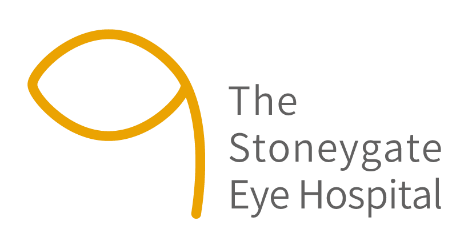 avril@thestoneygateeyehospital.co.ukben@thestoneygateeyehospital.co.ukIf your are a dispensing optician and would be interested in the vacancy, we would be happy to receive your application. Even if you are not interested in a full time position and wish to work additional hours at weekends or during the week, then forward your CV. Please do not hesitate to contact either Ben or Avril to answer any questions you may have about the role. We look forward to hearing from you!